UPTON BY CHESTER AND DISTRICT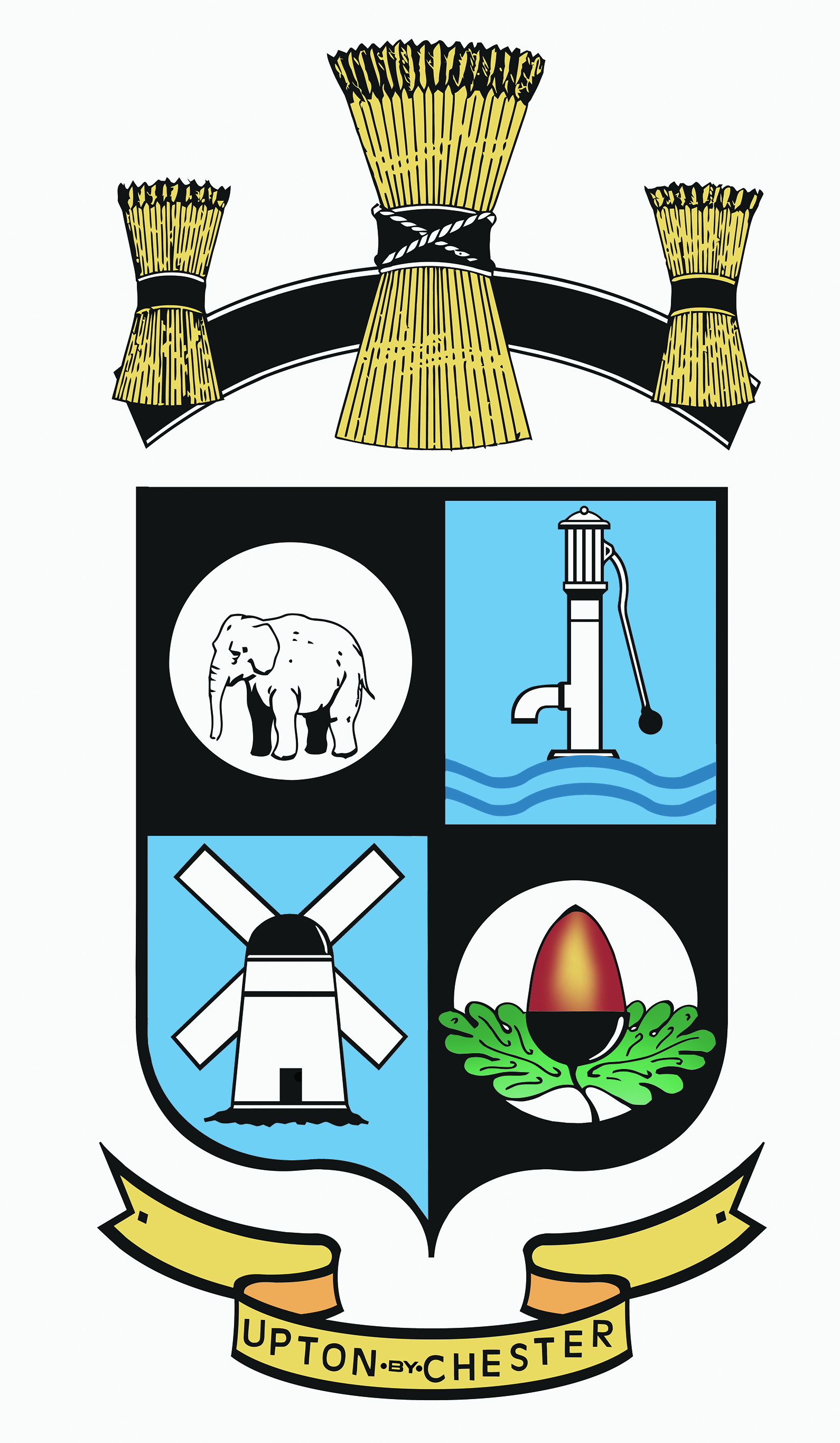 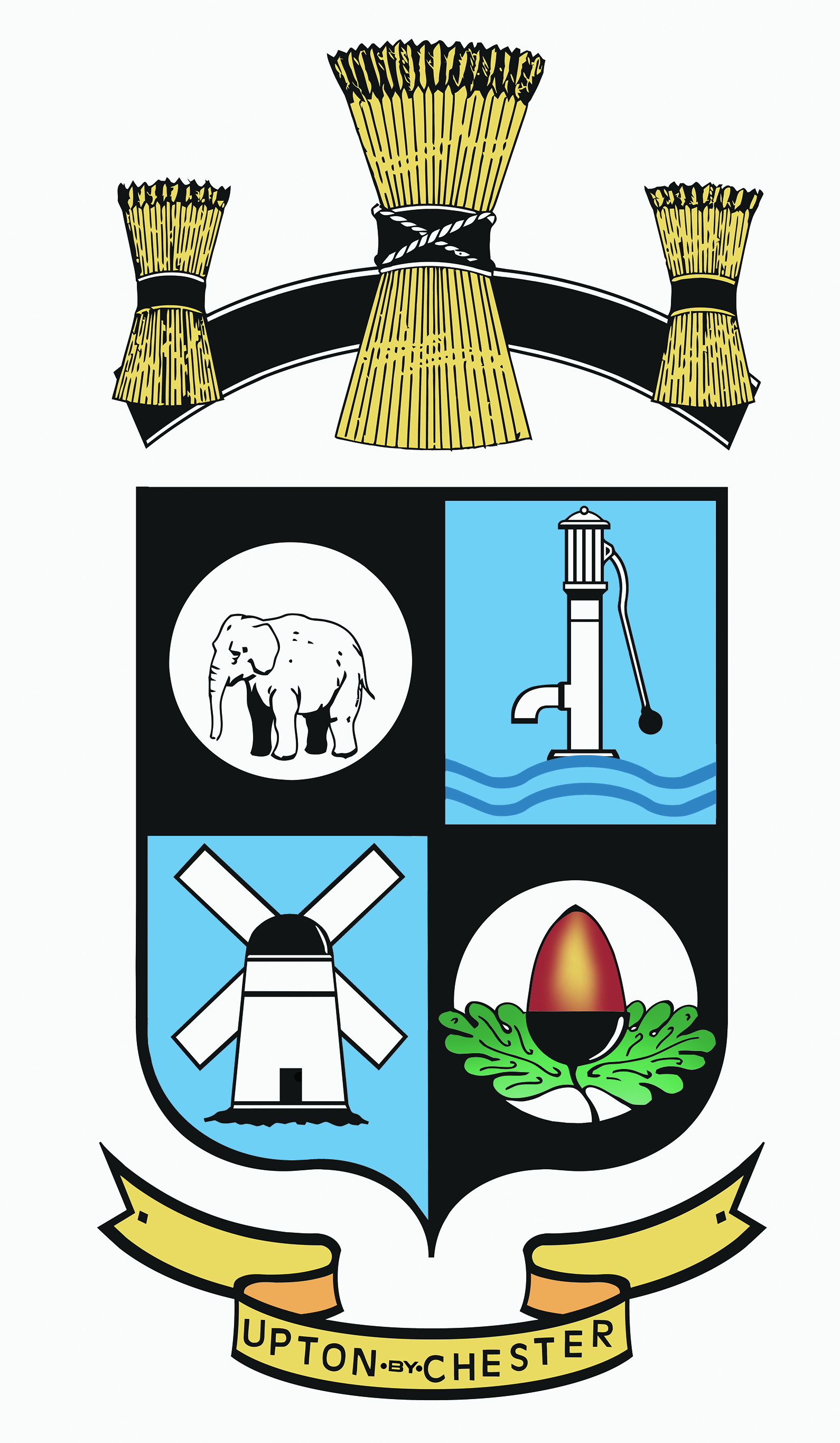  PARISH COUNCIL18 Gladstone RoadChesterCH1 4BY01244 39994007584415343Email suzi.a.pollard@btinternet.com or clerk@uptonbychester.org.ukDear Member,You are summoned to the Meeting of Upton by Chester & District Parish Council to be held at 7.00pm on Monday 20th February 2017 at Upton Pavilion, Wealstone Lane, Upton, Chester.The business to be transacted at the meeting is detailed on the agenda below. Please note that Standing Orders will apply at this meeting.  Members of the press and public are entitled to attend and there will be an 'Open Forum' for 10 minutes at the beginning of the meeting to raise any issues with the Parish Council.13.02.17.				Signed………S Pollard………..						Clerk to the Parish CouncilAGENDA – Pt 11. OPEN FORUM.Members of the public will be invited to comment on any items on the agenda before business commences.(New business should be brought to the attention of the clerk one week prior to the next meeting).2. COMMUNITY SAFETY.To welcome local Police Officers and receive a report on community safety. 3. APOLOGIES FOR ABSENCE.To receive apologies for absence as reported to the Clerk and approve reasons as necessary.4. DECLARATIONS OF INTEREST.Members are invited to declare any interests they may have in any items on this agenda as per the Code of Conduct.5. MINUTES.To confirm as a true record the Minutes of the meeting held on Monday 9th January 2017. 6. CLERK’S REPORT.To receive a report from the Clerk on the actions taken on the resolutions made at the last meeting and agree any further action. 7. COMMITTEE MINUTES.To receive the Minutes of the committees held since the last meeting and consider recommendations:Communications 16th JanuaryGeneral Purposes 6th February.Finance 6th February.NDP 23rd January.Employment (Pt II) 16th January.8. FINANCE AND ACCOUNTS REPORTS. To approve the payment of salaries and expenses, to approve the payment of invoices for goods and services rendered, to note any receipts and details of current balances.9. BOROUGH COUNCILLORS’ REPORT.To receive a report from Borough Councillors on matters which affect Upton – will be circulated.10. CHILD APPEAL TRUST.To consider sending a letter in support of the Child Appeal Trust and offering space for a fund raiser free of charge.11. ChALC MEMBERSHIP.To consider renewal of membership to the Cheshire Association of Local Councils, based on information received at the last Parish Council meeting.12. CHEMISTRY PITS.To receive information from members of the General Purposes committee and to consider the long term use of Chemistry Pits.13. ANNUAL ASSEMBLY.To consider the format, venue and content of the Annual Assembly and agree guest speakers.14. LITTER PICKING.To consider an alternative day for community litter picking events.15. SELF PRESENTATION TRAINING.To receive feedback from councillors who attended the Self Presentation training course.16. INVITATIONS, CORRESPONDENCE AND PUBLICATIONS.To receive and consider invitations, correspondence and publications.17. DATE OF THE NEXT MEETING.To confirm the date and time of the next meeting.…………………………………………………………………………………………………..